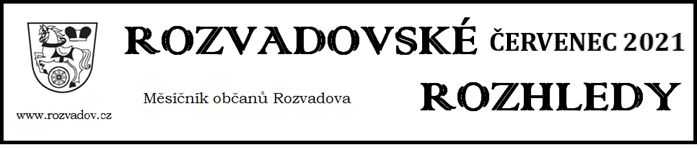 Uskuteční se slavnosti k příležitosti 400. výročí bitvy u RozvadovaSOBOTA 17.7.202116.00 hodin: Slavnostní odhalení pomníku na Střebli v blízkosti Travel Free Shop (projevy, požehnání pomníku, zakončeno výstřelem z děla)19.00 - 20.00 hodin: Reprodukovaná hudba DJ Prazdroj- sportovní areál Rozvadov20.00 - 22.30 hodin:Skupina AURORA party band by Uliana Elina22.30 - 02.00 hodin:Skupina Pády tradiční česká zábavová kapelaNEDĚLE 18.7.2021 15.00- 19.00 hodin: Program pro děti v sálu OÚ Rozvadov, o který se postará Karel Veřtat,  připraveno i malé občerstvení pro dětiŽádost pracovnic obecního úřaduŽádáme všechny, kteří si přijdou ověřit podpis, či zaplatit jinou podobně malou částku, aby se snažili platit penězi odpovídající hodnoty. Bohužel nejsme směnárna a několik poplatníků denně, platících třicetikorunový úkon tisícikorunou, nám značně komplikuje, až znemožňuje práci s hotovostí. Děkujeme!Usnesení z červnového zasedání ZOSchváleno  závěrečný účet obce Rozvadov za rok 2020 a zprávu o výsledku přezkoumání hospodaření ÚSC Rozvadov za rok 2020 a toto uzavírá vyjádřením: souhlas s celoročním hospodařením obce za rok 2020 a to bez výhrady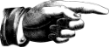  účetní závěrka obce za rok 2020, která poskytuje v rozsahu posuzovaných požadavků věrný a poctivý obraz předmětu účetnictví a finanční situace účetní jednotky obce Rozvadov  zaúčtování výsledku hospodaření obce Rozvadov za rok 2020 - SU AU 431 30 MD          SU AU 432 00 D      33 387 308,14 Kč  rozpočtové opatření č. 1/21 cenová nabídka Ing. Kodýtka na zhotovení PD akce „Odstranění objektu č.p. 11 v obci Rozvadov“ v celkové výši 54.450,- Kč s DPH uzavření dodatku č. 13 ke smlouvě č. 3038 s EKODEPON s.r.o.    výše úplaty za předškolní vzdělávání v MŠ Rozvadov na školní rok 2021/2022 ve výši 250,- Kč měsíčně  koupě pozemků v ceně 170,- Kč/m2 následovně: p.p.č. 128/17 o výměře 98 m2 od Kingś slots s.r.o., p.p.č. 2717/1 o výměře 74 m2 od Kingś casino a.s., p.p.č. 2662/4 o výměře 169 m2, p.p.č. 1047/27 o výměře 148 m2, p.p.č. 45/13 o výměře 1.640 m2, p.p.č. 1012/5 o výměře 631 m2, p.p.č. 2782 o výměře 5 m2, p.p.č. 25/54 o výměře 22 m2 a p.p.č. 2781 o výměře 56 m2 od VESTAR GROUP a.s., vše v k.ú. Rozvadovvyhlášení záměru prodeje parcel p.p.č. 305/37 o výměře 282 m2, p.p.č. 1541/2 o výměře 37 m2 (oddělené na základě GP č. 843-197/2020), p.p.č. 128/16 o výměře 75 m2 (oddělené na základě GP č. 804-224/2019), p.p.č. 122/6 o výměře 31 m2 (oddělené na základě GP č.804-224/2019), p.p.č. 2722/4 o výměře 169 m2 (oddělené na základě GP č. 804-224/2019), p.p.č. 128/14 o výměře 26 m2, p.p.č. 31/13 o výměře 27 m2 (oddělené na základě GP č. 745-436/2016), p.p.č. 31/12 o výměře 82 m2 (oddělené na základě GP č. 745-436/2016), p.p.č. 33/7 o výměře 2 m2 (oddělené na základě GP č. 745-436/2016), p.p.č. 1510/17 o výměře 51 m2 (oddělené na základě GP č. 745-436/2016), p.p.č. 1510/18 o výměře 38 m2 (oddělené na základě GP č. 842-196/2020) a p.p.č. 1012/26 o výměře 1.162 m2 (oddělené na základě GP č. 842-196/2020), vše v k.ú. Rozvadov  vyhlášení záměru prodeje parcely p.p.č. 2716 o výměře  251 m2   v   k.ú. Rozvadov   vyhlášení záměru prodeje   parcely  p.p.č.  1467/2  o výměře  83  m2  v  k.ú.   Rozvadov  žádost MŠ Rozvadov o schválení čerpání z investičního fondu na vymalování MŠ ve výši 68.785,- Kč   uzavření darovacích smluv s obcemi Lužice, Moravská Nová Ves, Hrušky, Mikulčice a Kryry na finanční příspěvek ve výši 200.000,- Kč pro každou z nich   uzavření kupní smlouvy s  VESTAR  GROUP a.s. na koupi fontány na návsi v ceně 1.000,- KčNeschválenocenová nabídka ELVA PROFI s.r.o. na koupi vozidla RTV-X 1110 Winter ve výši 1.076.900,- Kč s DPH  cenová nabídka Agrowest a.s. na dokompletaci traktoru ISEKI na čelní hydrauliku + radlici v celkové výši 92.620,- Kč bez DPH  žádost o směnu části pozemku p.p.č. 52 v k.ú. Střeble za pozemek p.p.č. 537 v k.ú. Svatá Kateřina u Rozvadova žádost Diakonie ČCE o finanční příspěvek Uloženozadat vypracování konkrétního geometrického plánu na základě zpracovaného pracovního GP  pro směnu pozemků p.p.č. 227/12, 227/14, 227/15, 305/38 v k.ú. Rozvadov za pozemky p.p.č. 61/9 a 1315/55 v k.ú. Rozvadov na základě žádosti a vypracování znaleckých posudků na všechny dotčené pozemky (č.j. R/380/21)  starostovi zajistit písemné stanovisko ministerstva vnitra, zda lze prodat vybranému zájemci parcelu bez ohledu na nejvyšší nabídnutou cenu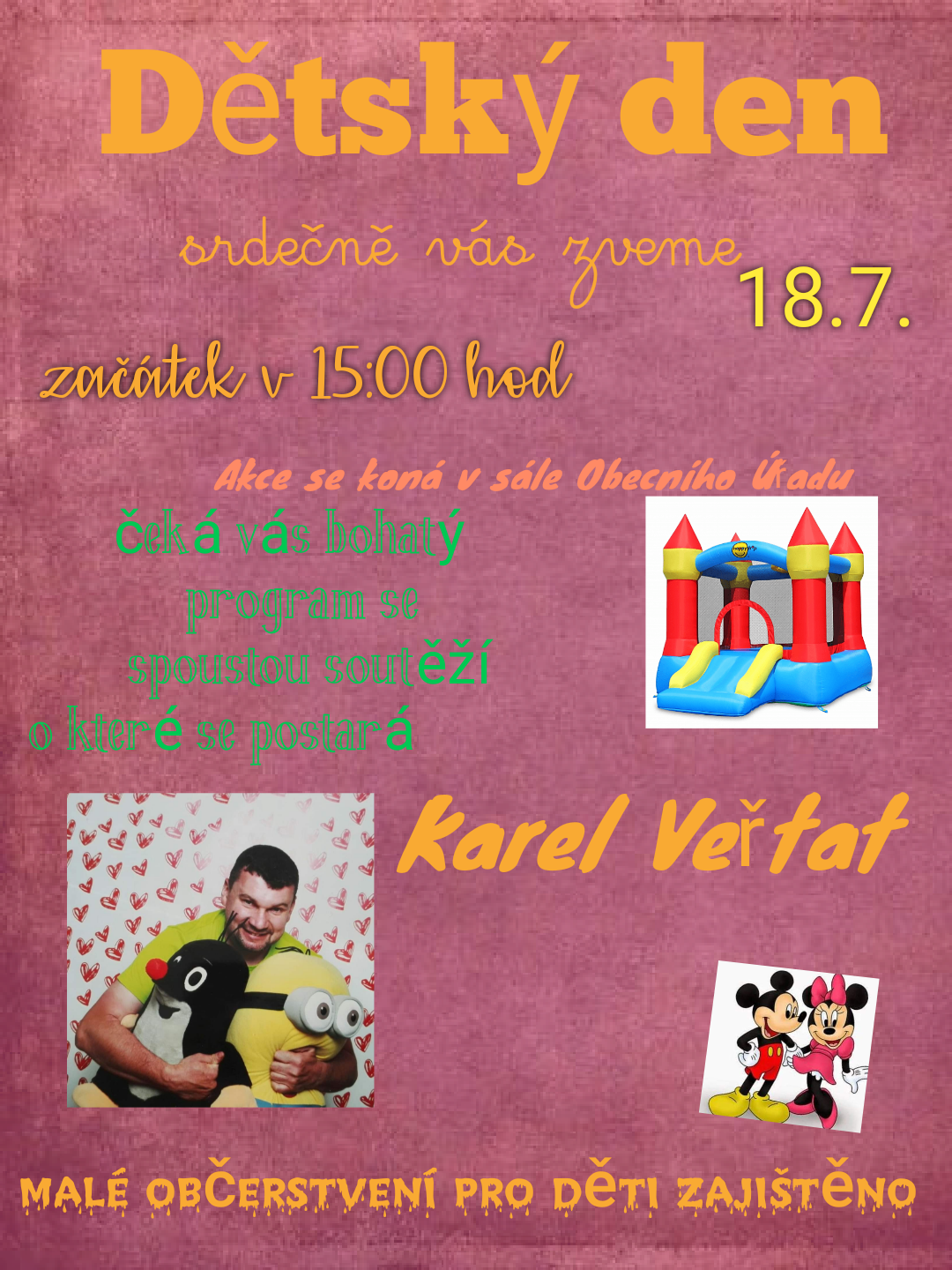 